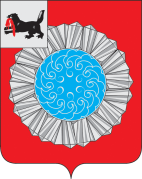 Российская ФедерацияИркутская областьСлюдянский муниципальный районДУМА МУНИЦИПАЛЬНОГО ОБРАЗОВАНИЯ СЛЮДЯНСКИЙРАЙОНР Е Ш Е Н И ЕРешение принято районной Думой 26  апреля 2018 годаО внесении дополнений в Прогнозный план (программу) приватизации муниципального имущества муниципального образования Слюдянский район на 2018 годВ целях более эффективного управления муниципальной собственностью муниципального образования Слюдянский район и пополнения доходной части районного бюджета, руководствуясь Федеральным законом от 21 декабря 2001 года № 178-ФЗ «О приватизации государственного и муниципального имущества», Федеральным законом от 06 октября 2003 года № 131-ФЗ «Об общих принципах организации местного самоуправления в Российской Федерации», ст. ст. 31, 48 Устава муниципального образования Слюдянский район (новая редакция), зарегистрированного постановлением Губернатора Иркутской области от 30 июня 2005 года № 303-п, РАЙОННАЯ  ДУМА  РЕШИЛА:1. Внести в Прогнозный план (программу) приватизации муниципального имущества муниципального образования Слюдянский район на 2018 год, утвержденный решением Думы муниципального образования Слюдянский район 22.02.2018г. № 12 – VI рд, дополнения, согласно Приложению.2. Опубликовать настоящее Решение в специальном выпуске газеты «Славное море», а также разместить на официальном сайте администрации муниципального образования Слюдянский район в информационно-телекоммуникационной сети «Интернет»: www.sludyanka.ru.Мэр муниципального образованияСлюдянский район							                           А.Г. ШульцПредседатель  Думы муниципального образованияСлюдянский  район						                         А.В. Зарубинаот  26 апреля  2018 г.  №  38 – VI рд Приложение к решению районной Думыот  26 апреля  2018 г.  №  38 – VI рд Прогнозный план (программа) приватизации муниципального имущества муниципального образования Слюдянский район на 2018 годНедвижимое имущество Цена продажи (начальная цена) устанавливается на основании отчета об оценке рыночной стоимости имущества, подготовленного независимым оценщиком.Председатель КУМИ  администрациимуниципального района						                          Л.В. Стаценская№п/пНаименование движимого имуществаНаименование балансодержателяСрок приватизации1Нежилое одноэтажное кирпичное здание, общей площадью 667 кв. м., Иркутская область, г. Слюдянка, ул. Ленина, 63КУМИ администрации муниципального районаIIIквартал 2018г.